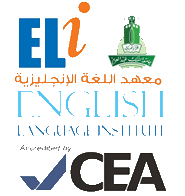 Student’s Name: _____________	Level: _______________________   Section: ___________________Grammar Section (Units 1- 2 -3)Unit 1I  ________________ Sara. I'm from London.isamnameare- Are you from Turkey? No, ________________.I'm notI don'tI won'tI can'tParis  ________________ in France.itareisdoesWe are ________________ married.anynotnononeI  ________________ a red skirt.liveamhavework-  ________________ (Choose the correct question)Yes. I am.               Are you from Kuwait?Where are you?When do you eat?Is she happy?-  ________________? -  I'm from Saudi Arabia. (Choose the correct question)What do you do?Where are you from?What is your name?How are you?This is Ali. He  ________________ my friend.amisdowillI  ________________ in Jeddah.liveishaveworkI'm Mona. I'm ________________ Bahrain.onatfromthereUnit 2This is Abdullah and ________________ sister.herhimhisheYara is from Lebanon. ________________ family lives in Beirut.sheherhistheirShe  ________________ a house in Taif.isdoeshaslivesThey  ________________ in a café.liveworkhavesleep________________ has many children.SheTheyIYou-  ________________- I'm a student. a. What's your name?b. How are you?c. What is your job?d. Where are you?They ________________ friends.don'tisn'taren'tnotI work in Jeddah but my brother ________________ in Dammam.worksworkedworkingwork- -----------------------------------------? I'm a doctor.What do you job?What do you do?Where do you do?Are you a teacher?-  ________________This is my sister.Who is this?How is she?Where is your sister?What is that?Unit 31. ________________ an electronic library on campus?a. There are b. There is c. Is thered. Are there2. There  ________________ time left! Please hurry.aren't manyisn't manyaren't muchisn't  much3. Sanaa works ________________ King Abdul Aziz University. overforfromon4. A: Where is the station?B: It's ________________ to the mosque. onnearnextat5.There ________________ a lot of apartments in the building.isaredodoes6.A: What's the  ________________B: It's five fifteen.clockwatchtimehours7. A: ________________ Choose the correct question)B: Saturday.               Where shall we meet?What day comes after Friday?What day comes before Friday?Where do you live?        8.      A: ________________ Choose the correct question)B: Thursday.               Where shall we meet?What day comes after Friday?What day comes before Friday?Where do you live?9.A: Are you free on Monday? B: ________________.No, I'm busy.No, I'm free.No, I'm work. No, I'm excuse.10. I  ________________ at about 7:00 in the morning.go fromget upsleep inwake onVocabulary Section	(Units 1-2-3)I live in a/an ________________.universityfloorapartmentstreetHow are you?________________.No problem.Fine, thanks.Yes, I am.I'm married. I have five ________________.childschildchildrenchildrensI live ________________ Dammam.nearofonwithMohamed and Nora are husband and ________________.wifedaughterfatherparentI'm a doctor. I work in this ________________.officerestaurantcompanyhospitalI am a ________________ . I work in a restaurant.teacherwaiternursedoctorI have a son and a ________________.girlfrienddaughterfamilyThe station is very  ________________ . I can't sleep at night.beautifulnoisynicequietMy father is a teacher at the  ________________.universityshopsapartmentairportA: What time shall we meet? B: ________________ 7:30?How about Nearly.Fine, thanks.Let's see.A: Hi. Where are you?      B: ________________.I'm at the airport.A big hotel.Nearly mosque.Lots of good café's.A: Are the shops still open?B: ________________.I don't know.Yes, I'm free.Let's meet today.How about Friday?________________ you married?IsAreExcuse meFree A: Are you free tomorrow?B: ________________ meet for coffee.Let'sCanWhereHowWho is  ________________?a. at the shopsb. in shopsc. for shopsd. on the shops